CURRICULUM VITAE1. IDENTIFICATIONNames: 		Dominique MURENGERANTWARIFather: 		UZARAMA BernardMother: 		NYIRAHABIMANA BellancilePlace of birth: 		Eastern Province/Ngoma DistrictDate of birth: 		28/02/1986Nationality:		RwandeseEmail:			mdominique999@gmail.comPhone number: 	+250788548347ID Number: 		1198680156545079Marital status:		SingleAddress: 		Rwanda- Kigali City- Gasabo-Nduba2. EDUCATION2009– 2012:	Bachelor’s Degree of Translation and Interpretation Studies from National University of RwandaFaculty: Arts, Media and Social SciencesDepartment: Modern LanguagesOption: Translation and Interpretation Studies2001/02–2007:	High School Certificate from Petit Séminaire Saint Kizito Zaza in L.L.M (Latin et Langues Modernes)3. EXPERIENCETRANSLATION, EDITING AND INTERPRETING 1st May 2018 up to date-: Editor Analyst at Rwanda Law Reform Commission (RLRC)Duties:Reviewing produced documents and identifying usage errors;Editing articles and proofread the final drafts of produced documents;Proofreading final draft before publicationEnsuring the quality of translated texts by comparative editing of source and target textsEnsure the use on non- discriminatory and gender sensitive wordsProviding editorial feedback to authors and make a follow upTranslation of international conventions, ratified by Rwanda, into target language (Kinyarwanda, French or English)Translation of domestic laws into target language (Kinyarwanda, French or English)2014 to 1st May 2018: Professional Translator-Interpreter at Language Computing InternationalDuties:Translation of General and Specialized documents (Legal, Medical, Localization, Finance, Business, Technical, Industrial, Environment, etc.) Proofreading, Review and Editing of translated documents Quality Assurance Management of Translated files Consecutive and Escort InterpretationTranscription and voice overQuality Assurance of Standard documents and court/immigration-related documents2011- 2012: Medical Translator-Interpreter- Internship at Partners in Health- Inshuti Mu Buzima at Kirehe District HospitalDuties:Escort interpreting between foreign health care providers and patientsTranslation of assigned medical documentsMEDIA 2010-2014:	Journalist at RADIO HUYE (RBA-HUYE)Duties:Sport show production & Presentation (Team Leader)News reporting and presentationRadio talk show2011-2012: Volunteering journalist at Izuba Radio/Free Lancer in Southern ProvinceDuties: News reporting and presentation 2009 -2010:	Volunteering journalist/Radio IZUBADuties:Sport show Presenter News reporting and presentation2014-2017:	Sport News Columnist/IMVAHO-NSHYA Newspaper4. SKILLS FOR TRANSLATION & MEDIA WordFast (Classic & Professional) SDL Trados Studio Professional 2017 Subtitle Workshop Localization Studio MemoQ 2014Adobe auditionVegas 75. LANGUAGESKinyarwanda:		Native speakerFrench:		Fluent (Oral and Written skills)English:		Fluent (Oral and Written skills)	Kiswahili:		Intermediate (Oral and Written skills)Kirundi: 		Fluent (listening skills)Latin	:		Writting skillsCERTIFICATESEnglish Proficiency Certificate by School of Foundation Language Skills at National University of Rwanda (Cambridge)DELF B2 Certificate (French) by Institut français au RwandaCertificate of computer literacyCertificate of Leadership development Certificate of National Reconciliation Commission6. REFERENCES:SONGA GASHABIZI Alain: Head of Department /Law Reform and Revision at Rwanda Law Reform Commission Phone: alain.songa@rlrc.gov.rwEmail: (+250) 788306643NSENGIYUMVA Donatien, Managing Director of Language Computing International LtdPhone: (+250) 788854902Email: ndonatien@gmail.comPierre Canisius Ruterana, PhD, Senior Lecturer at University of RwandaPhone: (+250)788414026Email:ruterana@yahoo.frI, Dominique MURENGERANTWARI, hereby certify that the information given above is true, complete and correct to the best of my knowledge and belief. 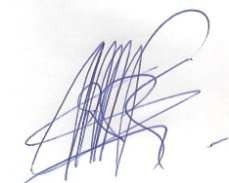 